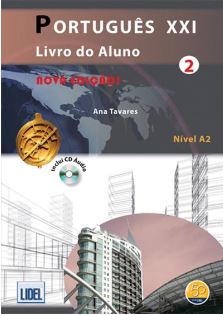 Português XX1 Nivèle A2Livre d’étudiant+Livre d’Exercice,+CD50 $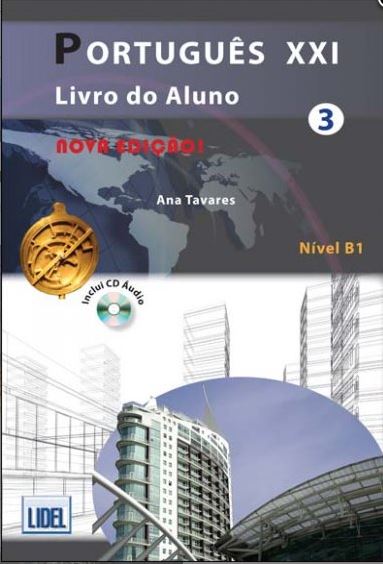 Português XX1 Nivèle B1Livre d’étudiant+Livre d’Exercice,+CD50 $